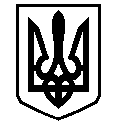 У К Р А Ї Н АВАСИЛІВСЬКА МІСЬКА РАДАЗАПОРІЗЬКОЇ ОБЛАСТІВИКОНАВЧИЙ КОМІТЕТ Р І Ш Е Н Н Я 10 липня  2019 					                                          №  74Про розгляд скарги Однорог Т.П.	Керуючись ст. 38 Закону України «Про місцеве самоврядування в Україні», п. 1 ст. 288, ст. 293 Кодексу України про адміністративні правопорушення та розглянувши скаргу Однорог Т.П. від 26.06.2019 року на постанову адміністративної комісії при виконавчому комітеті Василівської міської ради від 20.06.2019 року, виконавчий комітет Василівської міської ради В И Р І Ш И В:	1. Скаргу Однорог Тетяни Петрівни залишити без задоволення,  постанову адміністративної комісії при виконавчому комітеті Василівської міської ради від 20 червня 2019 року залишити  без змін.	2.   Копію рішення виконавчого комітету Василівської міської ради направити Однорог Т.П.     	3.  Контроль за виконанням даного рішення покласти на заступника міського голови з питань діяльності виконавчих органів ради, начальника відділу економічного розвитку виконавчого апарату міської ради Карєву Т.О.Міський голова                                                                                                  Л.М.Цибульняк